Denver East / Strasburg KOA2014 Calendar of EventsActivities we do every weekend Hayrides: take a ride around the property and get wet on the Super Soaker Hayride, movies and popcorn (weather permitting).  We also have a pizza and ice cream parlor open all week!Pancake Breakfast All Weekend!!   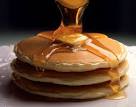 Welcome!! – Rocky Mountain Family Motor Coach Association GroupMay 16th-18th Come Camp and Care with us WeekendHelp us raise funds for KOA Care CampsAll donations will be given to Care Camps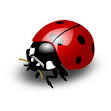 Hay Ride Friday night 7:30pmMovie “ Frozen” 8:00pmSaturday line upBarrel Rides at 1:00pm (with Scott)Ring Toss at 2:00pm (with Shannon)Making Snow at 3:00pm (with Shannon)MORE!! Barrel Rides at 4:00pm (with Scott)Hay Ride at 7:30pmMovie “Freaky Friday” 8:00pm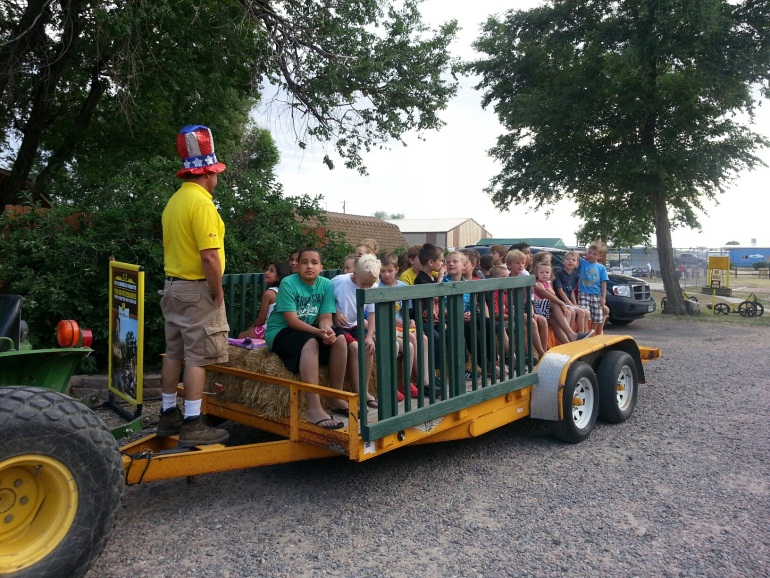 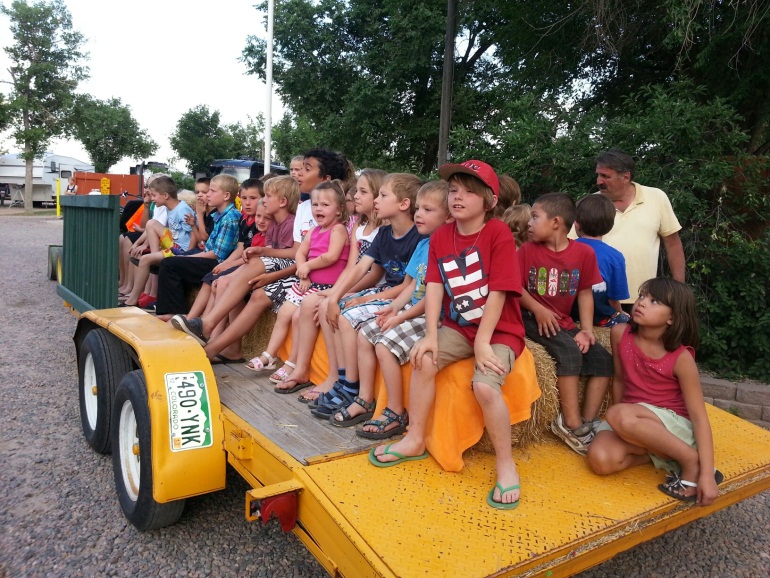 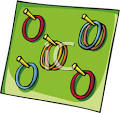 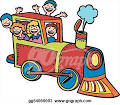 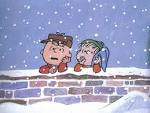 